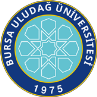 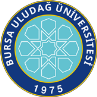 SAĞLIK BİLİMLERİ .ENSTİTÜSÜ / 2022-2023 EĞİTİM-ÖĞRETİM YILI / BAHAR DÖNEMİProgramı	:	Yüksek Lisans	Tezsiz Yüksek Lisans	Doktora Anabilim Dalı: …………….İlk Yayın Tarihi: 29.04.2021	Revizyon No/Tarih:0	Sayfa 1 / 1Web sitemizde yayınlanan son versiyonu kontrollü dokümandır.Dersin KoduDersin AdıDersinDersinDersinDersinDersinÖğretim Üyesi Adı SoyadıSınav TarihiSınav SaatiSınavın YeriDersin KoduDersin AdıTürüTULAKTSÖğretim Üyesi Adı SoyadıSınav TarihiSınav SaatiSınavın YeriVPR6020Bilimsel Araştirma Teknikleri Ile Araştirma Yayin EtiğiZ203Prof.Dr. A. Onur GİRİŞGİN06.06.202315:30İlgili Ana Bilim DalıSAB5002Vet-BiyoistatistikZ2205Dr.Öğr.Üyesi Ender UZABACI08.06.202310:00İlgili Ana Bilim DalıSEB6002İleri İstatistiksel YöntemlerS2205Dr.Öğr.Üyesi Ender UZABACI08.06.202314:00İlgili Ana Bilim DalıSAB6008 Fikirden PatenteS203 Prof.Dr. Gülşah Çeçener  06.06.2023   13:00Enstitü A SalonuSAB6006Bilimsel Makale Yazma Ve Yayinlama SüreciS203 Prof. Dr. Neriman Akansel07.06.202310:30Hemşirelik Ana Bilim DalıSAB6004Sağlık Hukukunun Genel İlkeleriS103Dr.Öğr.Üyesi Ayşenur Şahiner Caner  06.06.2023    14:40Enstitü A SalonuVPR6004Protozoa EnfeksiyonlarıS227Prof. Dr. Ş. Ziya Coşkun06.06.202315:00Ana Bilim Dalı Lab.VPR6002Nematodlar ve Yaptıkları HastalıklarS205Prof. Dr. Ç. Volkan Akyol05.06.202310:00Ana Bilim Dalı LabVPR6010Balıkların Paraziter HastalıklarıS205Prof. Dr. V. Yılgör ÇIRAK05.06.202312:00Ana Bilim Dalı LabVPR6006Tektırnaklıların Paraziter HastalıklarıS227Prof. Dr. V. Yılgör ÇIRAK07.06.202310:00Ana Bilim Dalı LabVPR6008Kanatlıların Paraziter HastalıklarıS215Prof.Dr. A. Onur GİRİŞGİN07.06.202312:00Ana Bilim Dalı LabVPR6012ArıcılıkS227Prof.Dr. Levent Aydın08.06.202310:00 VPR6014Ana Bilim Dalı LabVPR6014Zoonoz ParazitlerS205Prof.Dr. Bayram Şenlik09.06.202310:00Ana Bilim Dalı LabVPR6182Doktora Uzmanlık Alan DersiS405Danışman Öğretim Üyesi09.06.202312:00Ana Bilim Dalı Lab: